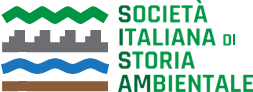 2° Convegno nazionale SISAm:La storia ambientale italiana dall’età antica all’età contemporanea.Temi, fonti e metodi   NAPOLI, 26-28 SETTEMBRE 2024Format da utilizzare per la domanda di partecipazione al convegnoProposta per PanelTITOLO DEL PANEL: COGNOME NOME DEL PROPONENTE: MAIL E RECAPITO TELEFONICO: CURRICULUM DEL PROPONENTE (MAX 1500 BATTUTE):ABSTRACT PANEL (MAX 3000 BATTUTE COMPRESO SINTESI DEGLI INTERVENTI):SETTORE DI RICERCA 1:PAROLA CHIAVE 1:PAROLA CHIAVE 2:SETTORE DI RICERCA 2:PAROLA CHIAVE 1:PAROLA CHIAVE 2:AMBITO CRONOLOGICO: CONTRIBUTI:1) COGNOME NOME RELATORE:MAIL E RECAPITO TELEFONICO:CURRICULUM DEL RELATORE (MAX 500 BATTUTE):TITOLO DEL CONTRIBUTO:2) COGNOME NOME RELATORE:MAIL E RECAPITO TELEFONICO:CURRICULUM DEL RELATORE (MAX 500 BATTUTE):TITOLO DEL CONTRIBUTO:3) COGNOME NOME RELATORE:MAIL E RECAPITO TELEFONICO:CURRICULUM DEL RELATORE (MAX 500 BATTUTE):TITOLO DEL CONTRIBUTO: 4) COGNOME NOME RELATORE:MAIL E RECAPITO TELEFONICO:CURRICULUM DEL RELATORE (MAX 500 BATTUTE):TITOLO DEL CONTRIBUTO:Proposta per PaperTITOLO DEL PAPER: COGNOME NOME DEL PROPONENTE: MAIL E RECAPITO TELEFONICO: CURRICULUM DEL PROPONENTE (MAX 1000 BATTUTE):ABSTRACT DELL’INTERVENTO (MAX 1000 BATTUTE):SETTORE DI RICERCA 1: PAROLA CHIAVE 1:PAROLA CHIAVE 2:SETTORE DI RICERCA 2:PAROLA CHIAVE 1:PAROLA CHIAVE 2:AMBITO CRONOLOGICO:  Proposta per PosterTITOLO DEL POSTER: COGNOME NOME DEL PROPONENTE: MAIL E RECAPITO TELEFONICO: CURRICULUM DEL PROPONENETE (MAX 1000 BATTUTE): ABSTRACT DEL POSTER (MAX 1000 BATTUTE): Proposta di attività creativaCOGNOME NOME DEL PROPONENTE O NOME DEL GRUPPO PROPONENTE:CURRICULUM DEL PROPONENTE O DEL GRUPPO PROPONENTE:SINTESI CRITICO-DESCRITTIVA DELLA PERFORMANCE:SUPPORTI E SPAZI NECESSARI PER LA REALIZZAZIONE DELLA PERFORMANCE:NOME COGNOME DEI PARTECIPANTI E RELATIVE MAIL E RECAPITI TELEFONICI:1)2)3)4)